           PHILIPPINES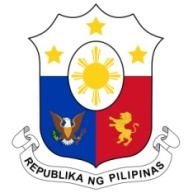 HUMAN RIGHTS COUNCIL39th Session of the Working Group on the Universal Periodic Review02 November 2021, Palais des Nations, Geneva, Switzerland SAMOASpeaking Time:   2 minSpeaking Order: 6 of 58 Thank you, Chair.The Philippines warmly welcomes the delegation of Samoa to this UPR session and thanks it for the presentation of its national report.We acknowledge Samoa´s constructive approach to the UPR process and the progress made since the last review cycle.   The Philippines acknowledges the measures taken to mainstream human rights-based approach in development planning and in the implementation of the Sustainable Development Goals. In a constructive spirit, the Philippines presents the following recommendations for consideration by Samoa:Further strengthen mechanisms to protect women and children from all forms of violence; Take steps to further enhance the participation of women in the political and public sphere; and Continue to enhance the involvement of vulnerable groups and affected stakeholders in climate change adaptation and mitigation efforts.We wish Samoa every success in this review cycle.Thank you, Chair. END.